Formulaire de prise de référencesLe masculin est utilisé afin de faciliter la compréhension.Informations de baseDate d’embauche : ___________________  Date de départ : ___________________Poste(s) occupé(s) : ________________________________________________________Principales tâches et responsabilités :____________________________________________________________________________________________________________________________________________________________________________________________________________________________________________________________Renseignements sur le candidatQuelles sont les principales forces du candidat?____________________________________________________________________________________________________________________________________________________________________________________________________________________________________________________________Quels sont les principaux points à améliorer du candidat?____________________________________________________________________________________________________________________________________________________________________________________________________________________________________________________________Comment décririez-vous la relation que le candidat entretenait avec son équipe? Ses supérieurs?____________________________________________________________________________________________________________________________________________________________________________________________________________________________________________________________Comment qualifieriez-vous la qualité du travail du candidat?____________________________________________________________________________________________________________________________________________________________________________________________________________________________________________________________Comment qualifieriez-vous le niveau d’autonomie et le sens de l’initiative du candidat?____________________________________________________________________________________________________________________________________________________________________________________________________________________________________________________________Comment évalueriez-vous l’assiduité et la ponctualité du candidat?____________________________________________________________________________________________________________________________________________________________________________________________________________________________________________________________Quelle est la raison de la fin de l’emploi du candidat?____________________________________________________________________________________________________________________________________________________________________________________________________________________________________________________________Réembaucheriez-vous ce candidat? Sinon, pourquoi?________________________________________________________________________________________________________________________________________________________________________Avez-vous d’autres éléments pertinents à partager au sujet du candidat?________________________________________________________________________________________________________________________________________________________________________Signature : ____________________________		Date : ____________________________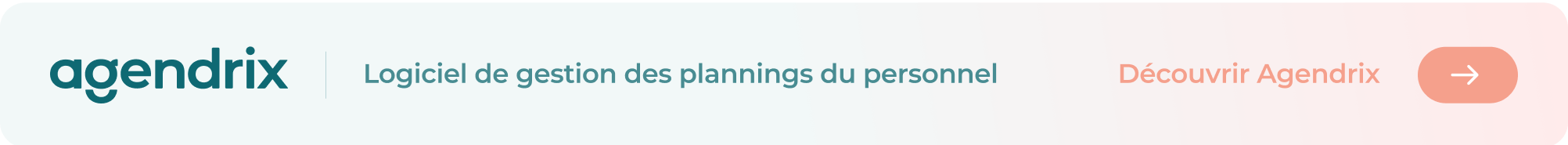 Nom du candidat : Dernier poste occupé : Nom de la personne à contacter : Fonction de la personne à contacter : Nom de l’entreprise : N° de téléphone : Date de la référence (AAAA-MM-JJ) : Date de la référence (AAAA-MM-JJ) : 